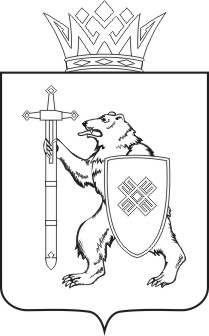 г.Йошкар-ОлаП Р И К А Зот  18 февраля 2020 г.							              № 35О внесении изменений в отдельные приказы
Министерства юстиции Республики Марий Эл 1. Внести в приказы Министерства юстиции Республики Марий Эл следующие изменения:1) в Порядке принятия государственными гражданскими служащими Республики Марий Эл в Министерстве внутренней политики, развития местного самоуправления и юстиции Республики Марий Эл почетных и специальных званий (за исключением научных), наград иностранных государств, международных организаций, политических партий, иных общественных объединений и религиозных объединений, утвержденном приказом Министерства юстиции Республики Марий Эл от 15 января 2016 г. № 4 «Об утверждении Порядка принятия государственными гражданскими служащими Республики Марий Эл в Министерстве внутренней политики, 
развития местного самоуправления и юстиции Республики Марий Эл почетных и специальных званий (за исключением научных), наград иностранных государств, международных организаций, политических партий, иных общественных объединений и религиозных объединений»:абзац второй пункта 2 исключить;2) в приказе Министерства юстиции Республики Марий Эл 
от 8 августа . № 229 «Об утверждении Положения о порядке разрешения представителем нанимателя лицам, замещающим должности государственной гражданской службы Республики Марий Эл 
в Министерстве внутренней политики, развития местного самоуправления и юстиции Республики Марий Эл, на участие 
на безвозмездной основе в управлении некоммерческими 
организациями в качестве единоличного исполнительного органа или на вхождение в состав их коллегиальных органов управления»:в наименовании и пункте 1 слова «в качестве единоличного исполнительного органа или на вхождение в состав их коллегиальных органов управления» исключить;в Положении о порядке разрешения представителем нанимателя лицам, замещающим должности государственной гражданской службы Республики Марий Эл в Министерстве внутренней политики, развития местного самоуправления и юстиции Республики Марий Эл, на участие на безвозмездной основе в управлении некоммерческими организациями в качестве единоличного исполнительного органа или 
на вхождение в состав их коллегиальных органов управления, утвержденном указанным выше приказом:в наименовании, пункте 2 слова «в качестве единоличного исполнительного органа или на вхождение в состав их коллегиальных органов управления» исключить;пункт 1 изложить в следующей редакции:	«1. Настоящим Положением определяется порядок разрешения представителем нанимателя в лице министра внутренней политики, развития местного самоуправления и юстиции Республики Марий Эл лицам, замещающим должности государственной гражданской службы Республики Марий Эл в Министерстве внутренней политики, развития местного самоуправления и юстиции Республики Марий Эл (далее - гражданские служащие), за исключением гражданских служащих, представителем нанимателя для которых является Правительство Республики Марий Эл, на  участие на безвозмездной основе 
в управлении некоммерческой организацией (кроме участия 
в управлении политической партией, органом профессионального союза, участия в съезде (конференции) или общем собрании иной общественной организации, жилищного, жилищно-строительного, гаражного кооперативов, товарищества собственников недвижимости) (далее – участие на безвозмездной основе в управлении некоммерческой организацией).»;	в нумерационном заголовке и тексте приложения № 1 
к указанному Положению слова «в качестве единоличного исполнительного органа или на вхождение в состав их коллегиальных органов управления» исключить;в нумерационном заголовке приложения № 2 к указанному Положению слова «в качестве единоличного исполнительного органа или на вхождение в состав их коллегиальных органов управления» исключить.2. Начальнику отдела кадровой работы и делопроизводства
Соловьевой И.А. довести настоящий приказ до сведения
государственных гражданских служащих Республики Марий Эл  
в Министерстве внутренней политики, развития местного самоуправления и юстиции Республики Марий Эл.   МАРИЙ ЭЛ РЕСПУБЛИКЫН ЭЛГӦРГӦ ПОЛИТИКЕ,ВЕРЫСЕ ШКЕВИКТЕМЫМ ВИЯҤДЫМАШ 
ДА ЮСТИЦИЙ МИНИСТЕРСТВЫЖЕ МИНИСТЕРСТВО ВНУТРЕННЕЙ ПОЛИТИКИ, РАЗВИТИЯ МЕСТНОГО САМОУПРАВЛЕНИЯ 
И ЮСТИЦИИ 
РЕСПУБЛИКИ МАРИЙ ЭЛМинистрМ.В. Данилов